自理事会2016年会议以来，理事会财务和人力资源工作组（CWG-FHR）于2017年1月30至2月1日在日内瓦举行过一次会议，由Frédéric Riehl（瑞士）担任主席。可通过以下链接阅读工作组上一次会议（2017年1月30至2月1日）的报告全文：https://www.itu.int/md/S17-CLCWGFHRM7-C-0023/en。参加理事会会议的代表可通过阅读该报告了解在上述会议期间各方发表的繁复多样的意见。1	理事会2016年会议成果引发的行动	国际电联出版物（CWG-FHR 7/13号文件）1.1	有人提出要求，为所有免费文件增加标题，并说明这些是出版物、报告，还是文件，同时阐明其各自的成本。关于对出版物进行销售还是免费赠送的决定应总体由国际电联而非各局做出。建议：请理事会批准本文件。	理事会工作组和其它机构的现有职权和可能的工作重叠 – CWG-FHR职责范围的审议（CWG-FHR 7/22号文件）1.2	秘书处介绍了关于CWG-FHR职责范围 – 主要由十二（12）项职责构成 – 的文件。自理事会2015年会议制定该版文件以来，未收到过任何拟议修正案。1.3	秘书处宣读了其对职责范围第2 (iv)款的拟议修正案，并解释说，联检组（JIU）提出的所有全面性建议均应得到考虑，因此不能仅仅考虑影响到国际电联财务和人力资源管理的建议。1.4	一位代表对秘书处的提案表示感谢，但认为这种提案应由成员国提出。尽管如此，不少代表都认为有必要扩大CWG-FHR的作用，因此，对修正案不持反对意见。1.5	经过一些小的编辑性修改后，秘书处为工作组提供了下列书面案文：[确保]“联合国联合检查组的相关建议得到考虑，因此，影响到国际电联财务资源和人力资源管理的建议以及提交联合国立法机构的建议均将得到考虑。”1.6	一位代表要求就是否应将理事会战略与财务规划工作组与CWG-FHR相合并的问题予以澄清。秘书处通报工作组说，理事会战略与财务规划工作组仅会在理事会2017年会议期间复会。目前CWG-FHR处理的问题已多如牛毛，如若合并，可能使工作组不堪重负。然而，如果成员国希望将理事会的这两个工作组合并，则是需要再行讨论的一个问题了。建议：请理事会批准本文件附件1所附的CWG-FHR职责范围第2(iv)款的拟议修订案。	第187号决议（2014年，釜山）：审议部门成员、部门准成员和学术成员参加国际电联活动的现行参与方法并形成对未来的展望（CWG-FHR 7/2 （Rev.1）和CWG-FHR-INF 7/2号文件）1.7	应理事会的要求，在题为“理事会对免除会费的审议”（CWG-FHR 7/2 (Rev.1)）的文件中给出了实体清单，按照第187号决议（2014年，釜山），如果修订有关免除会费的标准，则文件所列实体可能不再符合会费免除资格。免除会费是由理事会对相关部门做出分析并在秘书长建议情况下给予的，主要条件是，所涉实体必须是处理电信/信息通信技术（ICT）的非盈利区域性或国际组织，且必须为国际电联提供对等利益，如邀请国际电联免费参加其活动，并允许国际电联获取相关文件。1.8	应理事会的要求，在题为“理事会对免除会费的审议”（CWG-FHR 7/2 (Rev.1)）的文件中给出了实体清单，按照第187号决议（2014年，釜山），如果修订有关免除会费的标准，则文件所列实体可能不再符合会费免除资格。代表们总体支持使标准更加严格，但也希望澄清一些问题。国际电联法律顾问在回答代表们的问题时指出，“得到法律认可”的实体是拥有自身法律人格的实体，因此，特别有能力自主做出承诺、签订合同和提起法律诉讼。一些代表希望就被免征会费实体参加活动问题提供更多信息。秘书处回答说，可以为理事会2017年会议提供这类信息，而且在今后两年中，随着新的信息技术（IT）系统的实施，会有更多这方面的数据。主席表示，他将把附件4中的案文草案作为主席提案提交主管部门，供其在筹备理事会2017年会议时考虑。1.9	应理事会要求，秘书处通过（CWG-FHR-INF 7/2）号文件提供了有关中小企业（SME）参加国际电联活动的更多信息，其中包括公司在区域方面的现有分布趋势、规模和类别以及阻碍SME进一步参与国际电联活动的可能障碍所在。上述文件指出，各主管部门可能希望考虑有关MSE的其它定义，因为欧洲委员会采用的定义可能不能反应许多发展中国家的现实情况，因此，各主管部门可能希望就SME未来参加国际电联活动问题向理事会2017年会议提出提案。建议：关于审议免征会费标准问题，建议各主管部门在筹备理事会时考虑到本文件附件2所附的主席提案。此外，还建议理事会注意到SME参加国际电联活动分析中提供的更多信息，并考虑就该议题提出建议。	美国和沙特阿拉伯王国提交的文稿：国际电联加入具有财务和/或战略影响的谅解备忘录（MoU）（CWG-FHR 7/20 (Rev.1)和CWG-FHR 7/21号文件）1.10	美国代表介绍了他们的文件，该文件包含一项有关国际电联加入具有财务和/或战略影响的谅解备忘录（MOU）的决议草案（附录1）和该决议草案附件1 – 国际电联加入具有重大财务和/或战略影响的MOU的标准和导则。1.11	第192号决议（2014年，釜山）责成理事会在某些原则基础上，确立国际电联加入具有财务和/或战略影响的谅解备忘录（MoU）的标准和导则。1.12	文件强调了将战略、财务和运作活动联系起来对于实现国际电联的部门目标和总体目标的重要性。1.13	考虑到其他成员和秘书处的意见，经修订的决议草案不再包含此前的建议 – 只能根据理事会通过的标准并获得理事会批准，才能够加入具有财务和/或战略影响的MoU。此外，拟议的标准不能影响在区域或国家层面制定相关举措或多种不同其它MoU，这也是其它成员此前提出的一项关切。美国还接受了这样的建议，即，由CWG-FHR转呈的此类标准和导则应由理事会作为决议予以通过，不再是其最初提议的作为《财务规则》补遗出现。1.14	若干代表支持美国提交的文稿，但一些代表持不同意见，后者反而支持沙特阿拉伯王国的文稿（见以下内容）。1.15	沙特阿拉伯王国代表介绍了其文件，该文件包含关于国际电联加入具有财务和/或战略影响的谅解备忘录（MoU）的标准和导则（沙特文稿附件1）。1.16	谅解备忘录是有助于国际电联产生收入并为成员国，特别是发展中国家提供福祉的有效手段。1.17	这些标准和导则须：(i)	基于第192号决议（2014年，釜山）中列出的三（3）项原则：–	秘书长以此身份承担这项工作应有助于实现《组织法》第1条规定的国际电联宗旨，符合宗旨的规定并在国际电联的战略规划和财务规划的范围之内；–	感兴趣的成员国和部门成员应能在国际电联加入具有财务和/或战略影响的MoU过程中不断了解国际电联的活动；–	国际电联成员国的主权和权利得到充分尊重和保护；(ii)	极为精确；(iii)	考虑到有必要给予选任官员足够的灵活性；(iv)	避免影响秘书处的工作；(v)	避免国际电联的微观管理。1.18	若干代表表示支持沙特阿拉伯王国的文稿，而另一些国家则支持美国的文稿。建议：由于未能达成一致意见，因此主席请工作组进一步讨论该问题，并找出令各方均能接受的解决方案。2	国际电联2018 – 2019年预算草案（CWG-FHR 7/14号文件）2.1	秘书处按照第5号决定（2014年，釜山，修订版）介绍了国际电联2018-2019双年度预算草案。同此前预算一样，保持了成员国所付的318,000瑞郎的会费单位金额，实现了名义上的零增长。按目前预测，无需从储备金账目中提款来平衡2018-2019年的预算草案。预算草案包含两项重大活动（全权代表大会（PP-18）和世界无线电通信大会（WRC-19））。若干代表对秘书处在制定该平衡的预算草案方面做出的极大努力表示赞赏和感谢。2.2	2018-2019年预算草案总金额达到3.197亿瑞郎，比2016-2017年3.213亿瑞郎的预算低160万瑞郎。将向理事会2017年会议介绍基于结果的预算。将在时间调查基础上，提供有关2016-2019年国际电联战略规划中的战略目标与部门目标之间的联系。2.3	在制定2018-2019年预算草案时，考虑到了第5号决定（2014年，釜山，修订版）附件2阐明的增效措施，其中一些措施已从2012-2013年起用于此前的双年度预算中。在2020-2021双年度预算中，将考虑到通过进一步采用这些措施而实现的估算节省。2.4	据预测，无需从储备金账目中提款来平衡2018-2019年预算。尽管在2016-2017双年度中从上述账目中提取了245万瑞郎用于为2017年世界电信发展大会（WTDC-17）提供资金，但2017年将为该账目存储通过自愿离职计划节省的130万瑞郎。此外，已在2018-2019年预算草案中划拨存入储备金账目的115万瑞郎，因此，在2016-2019年期间，由于预测的储备金账目提款与存款数额相等，因此，将不会对储备金账目带来任何影响。2.5	截至2016年12月31日，储备金账目水平保持在一年预算的16.7%，而经授权的这一最低数额为占一年预算的6%。2.6	一位代表问道，有无可能请求区域代表处协助降低笔译成本。秘书处通报工作组说，2014-2015年的、包括3,800多万瑞郎笔译费的语文预算已在2018-2019年预算草案中降至3,300万瑞郎。目前正在考虑通过外包笔译来进一步降低这项成本的可能性。2.7	另一位代表建议，秘书处应十分谨慎、且在向理事会2017年会议介绍有关卫星网络申报（SNF）的预算草案时不能过于乐观，因为该项具体收入并不稳定。该代表指出，2013年，这项收入超过了1300万瑞郎，而2014年则仅为约900万瑞郎。与2019年相比，2018年的该数字应会更低，因为前者包含大会，即，在某一大会前，收入往往更高。秘书处确认，该代表引述的2013年数字是正确的。然而，预期2016年SNF的收入会增加，尽管该年度的账目尚未结账（在最终确定之中）。秘书处相信，正如2018-2019年预算草案所述，源自SNF的收入将每年增加100万瑞郎。尽管如此，将对相关数字做出审议和更新，且在必要时会考虑到2016年的实际收入。2.8	在回答有关为何2018-2019年预算中的WRC预期支出减少了362,000瑞郎的问题时秘书处告知工作组说，这主要是因为已经且将继续落实国际电联的无纸化政策。2.9	另一位代表提醒工作组审议文件第24段所述的可能领域。秘书处补充说，这些是可能带来节省的一些领域。2.10	在谈到安保时秘书处通报工作组说，2018-2019年预算草案未提供有关加强安保的准备金，因为这一新的要求并未涵盖在2016-2019年财务规划中。但是，考虑到目前情况，急需将安保措施考虑在内，因此，将向理事会2017年会议介绍该项目，以便找到为这一重要问题筹措资金的机制。一位代表建议，为了避免人们提出更多问题，经修订的2018-2019年预算草案应明确无误地表明预算草案未包含哪些具有财务影响的大会决定和决议，因而需要通过节省来得到相应资金。2.11	关于提前离职计划，秘书处通报工作组道，2016年预算中的节省已用于同意接受一揽子计划的职员，因此，无需从储备金账目中提款。对于按照该计划将于2017年离职的职员，可能需要从储备金账目中提取不超过300万瑞郎的数额，2014年全权代表大会（PP-14）已授权秘书长如此行事。2.12	在回答为何将电信展览部预算与国际电联正常预算合并可能成为一种节省途径的问题时秘书处澄清说，既然电信展览部秘书处是自负盈亏的，那么所拟议的预算合并将不会带来任何财务影响。目前的想法是在两届电信展览会之间，将电信展览部的人力资源用于国际电联的其它活动，因为每年仅举办一次电信展。2.13	一位代表要求更详细地说明国际公共部门会计准则（IPSAS）带来的财务影响。秘书处转告工作组说，相关详细信息将通过有关IPSAS的财务工作报告提供理事会2017年会议，这是一个非常复杂的问题，具有极大的财务影响。必须等待每年的精算研究结果来确定划拨给离职后健康保险（ASHI）基金的数额。每年都有一些节省资金转入ASHI基金中。2.14	在考虑到代表的意见和建议基础上，将相应修订2018-2019年预算草案。建议：请理事会批准修订的国际电联经2018-2019双年度预算草案。3	增效措施（CWG-FHR 7/5号文件）3.1	秘书处介绍了有关落实第5号决定（2014年，釜山，修订版）附件2所述三十（30）项增效措施的最新情况。3.2	目前在制定2020-2023年财务规划草案过程中，秘书处正在继续努力通过采用新技术找到创新解决方案。3.3	代表们感谢秘书处介绍了这样一份极有信息量的文件，该文件与此前2018-2019年预算草案所含内容一致。代表们希望在于2017年最终完成提前离职计划后，提供一份完整报告。该报告应表明在职员数量减少方面产生的积极成果以及在必要时需从储备金账目中提款的数目。秘书处将制定于2016和2017年实施的提前离职计划的成果文件。建议：请理事会注意到CWG-FHR 7/5号文件所述的增效措施。4	安保（CWG-FHR 7/3号文件）需通过TIES账户获取的C17/50号文件提供有关此项的概要总结。5	具有财务影响的2016年世界电信标准化全会（WTSA-16）的成果 – 预算控制委员会（第2委员会）提交全体会议的报告（CWG-FHR 7/6号文件）5.1	秘书处着重介绍了世界电信标准化全会（WTSA-16）预算控制委员会报告 – WTSA-16/77号文件（已获得WTSA-16第5次全体会议批准）第8段和附件B所含的WTSA-16具有财务影响的决定和决议。5.2	在回答WTSA-16做出的决定和决议所带来的更多费用是否已纳入国际电联2018-2019年预算草案中的问题时秘书处澄清说，由于2016-2019年财务规划由PP-14批准且不包含这一成本要素，因此，2016-2017年预算和2018-2019年预算草案不包含这些附加费用。如同WTDC-15和WRC-15一样，如果秘书处利用了预算（节省），则可成为这一附加费用的资金来源。然而，尽管秘书处将尽一切努力落实决议或决定，但却不能保证在费用未纳入预算的情况下提供资金。如果秘书处不能吸收这一费用，则会向理事会提出要求，通过从储备金账目中提款弥补费用。这不仅适用于WTSA，也适用于WTDC和WRC。5.3	一位代表强调说，在通过决议或决定之前，考虑到财务影响非常重要。秘书处赞同这一意见，并提到《公约》第34条第488 1和489 2段以及《组织法》（PP-98）第18条第115段所述的大会的财务责任，后者规定，“...当全会通过决议和决定时，须考虑到可预见的财务影响，并应避免通过可能导致支出超过全权代表大会规定的财务限额的决议和决定。”5.4	秘书处衷心感谢突尼斯共和国政府非常出色地组织了上述全会并为全会提供了应有设施。建议：请理事会注意到WTSA-16预算控制委员会的报告。6	外部审计员的报告及对其所提建议的跟进（CWG-FHR 7/15号文件）6.1	秘书处介绍了包含外部审计员建议、秘书长相关意见以及截至2016年12月31日的、的有关下列方面情况的文件：•	外部审计员关于2015年财务报表审计报告中提出的建议；•	外部审计员关于国际电联2015年世界电信展账目审计报告中提出的建议。6.2	继CWG-FHR 2016年2月会议后，外部审计员在2015年账目审计过程中提出的所有建议均已得到审议。十六（16）项公开建议中的八（8）项已得到落实，因此有关这些建议的工作被认为已结束。6.3	2015年账目外部审计员提出了五（5）项新建议，主要涉及资产管理和ASHI负债。6.4	在2016年账目审计工作过程中，将与外部审计员一道对所有公开建议进行进一步审议和讨论。外部审计员提交理事会2017年会议的报告将提供有关这些建议的最新情况。建议：请理事会注意到截至2016年12月31日的有关对外部审计员建议的跟进情况。7	独立管理顾问委员会（IMAC）的报告和对其建议的跟进（CWG-FHR 7/16号文件）7.1	秘书处介绍了关于对IMAC建议跟进的CWG-FHR 7/16号文件。该文件详细列出了IMAC每年的建议一览表、建议现状以及建议落实进展情况，同时还提供2012至2016年的综合落实统计数据。7.2	IMAC主席Beate Degen博士远程参加了会议，并介绍了委员会最新活动情况，同时向工作组简要说明，于2016年11月28日在纽约举行的联合国系统监督委员会首次会议取得了极大成功。7.3	Degen博士满意地注意到，在有关IMAC的主题和落实IMAC建议方面取得了全面进展。关于与联合国系统其它监督委员会进行基准衡量，Degen博士指出，IMAC和国际电联的工作透明度和公开信息提供程度相对很高，而且在相关方面的进展相对很大，尤其是风险管理方面的进展。7.4	Degen博士还强调指出，委员会将竭尽努力及时为理事会在5月举行的会议提出年度报告，同时也表明了实现这一目标的挑战所在，因为拿到外部审计员报告的时间相对较晚。7.5	工作组注意到了该文件以及IMAC主席的简要介绍。工作组期待着收到委员会将提交理事会2017年会议的年度报告。8	在国际电联实行系统性风险管理	国际电联风险管理政策草案（CWG-FHR 7/8号文件）及国际电联风险偏好陈述书
（risk appetite statement）草案（CWG-FHR 7/9号文件）8.1	秘书处介绍了国际电联风险管理政策草案和风险偏好陈述书草案。这两份文件是按照第151号决议（2014年，釜山，修订版）– 在国际电联实施基于结果的管理和第71号决议（2014年，釜山，修订版）– 国际电联2016-2019年战略规划，为落实国际电联系统风险管理框架而详细制定的。这些文件还旨在回应2016年联检组（JIU）对国际电联管理和行政管理审查中所提风险管理的建议（第6号建议）以及IMAC的相关建议。8.2	秘书处澄清说，由于风险管理进程纳入了组织的业务流程，且风险登记单的制定是与三个部门和总秘书处的运作规划详细制定工作一道进行的，因此，目前正在通过四项运作规划向成员介绍得到明确的主要风险和相关缓解措施，并就此与成员进行磋商。8.3	目前秘书处正在探讨进一步完善工具，以便通过一个仪表盘综合和介绍风险登记单。8.4	风险管理进程还与预算制定进程一致和相联系：考虑到已确定的风险及其相关缓解措施，运作规划表明了分配到各个部门和总秘书处各项不同输出成果的费用。8.5	IMAC第9号建议（2016年）（C16/22号文件）提出应详细制定风险偏好陈述书。8.6	具体到工作组的职责，相关方面澄清说，要求工作组同意该政策，这不意味着工作组具有批准或决策权力。关于国际电联风险管理框架内的管理机构职责，相关方面提到第151号决议（2014年，釜山，修订版），其中责成秘书长和三个局的主任“进一步在基于结果的管理（RBM）环境下，在国际电联层面整合风险管理框架”，且责成理事会“继续审议拟议措施并采取适当行动，确保国际电联基于结果的预算（RBB）和基于结果的管理（RBM）能够得到进一步发展和适当落实”，并“在随后的每届理事会会议上监督这一决议的落实情况”。建议：请理事会审议并批准风险管理政策草案和风险偏好陈述书草案。9	联检组（JIU）建议的研究解决	联检组关于国际电联管理和行政管理审查建议的实施状况和计划（CWG-FHR 7/11
号文件）9.1	联检组（JIU）2015年的工作计划包括审查国际电联的管理和行政管理，重点是下列问题：治理、行政管理、组织结构、战略规划、财务管理、人力资源管理、信息通信技术管理和监督机制。9.2	国际电联对此项综合审查工作表示欢迎（C16/67号文件）并接受了向秘书长提出的十一（11）条正式建议和若干条非正式建议，后者称作“加强国际电联管理框架和相关做法的额外提议”。有一条正式建议是向全权代表大会和理事会提出的。9.3	秘书处制定的文件介绍正式和非正式建议的落实计划和现状。9.4	本次CWG-FHR会议讨论的若干文件均涉及到联检组的建议：•	CWG-FHR 7/17号文件 –“问责框架草案”•	CWG-FHR 7/4号文件 –“提高国际电联财务基础的稳定性和可预测性”•	CWG-FHR 7/8号文件 –“国际电联风险管理政策草案”•	CWG-FHR 7/9号文件 –“国际电联风险偏好陈述书草案”9.5	秘书处将报告联检组各项建议落实的总体进展情况，并将向理事会2017年会议提交联检组正式建议所要求的报告。9.6	在回答有关管理层在落实联检组建议时是否已确定严峻挑战的问题时副秘书长表示，秘书处有信心能够在联检组建议的时间范围内落实各项建议。建议：请理事会注意到“国际电联管理和行政管理审查”所产生联检组各项建议的落实计划和现状。	2015-2016年联合国系统范围内问题以及向立法机构提出的建议（CWG-FHR 7/12号文件）9.7	有关联合检查组（JIU）的第57号决议（1994年，京都）责成秘书长向理事会提交联检组的、对国际电联有影响的报告，并责成理事会审议秘书长提交的联检组报告，以对之采取其认为适当的行动。9.8	由此，已确立了一种程序（见CWG-FHR 7/14），以便于总秘书处向CWG-FHR提交联检组涉及整个联合国系统的相关报告概要一览表，这些报告含有向行政首长（请其注意到）和立法机构（请其审议）提出的建议。9.9	该文件包含联检组于2015年和2016年发布的报告以及联检组关于联合国系统问题的2016年工作计划摘要。副秘书长在回答一位代表的问题时确认说，附件1列出的联检组建议与国际电联有关且适用于国际电联。9.10	该文件附件2总结自2015年初以来在接受和落实联检组长期的联合国系统建议（于2006-2014年期间发布）方面取得的重大进展。9.11	2015年之后，国际电联加大了接受联检组长期建议的力度，由50%增加到87%，在联合国各机构名列第5（2015年2月国际电联在此方面的排名为第20位）。与此同时，落实率也由46%增加到了86%（目前此方面的排名为第16位，而2015年2月则为第28位）。9.12	副秘书长通报工作组说，多数建议涉及到内部管理决定，因此，如果出现成本方面的影响，则将通过预算弥补。建议：请理事会注意到相关报告以及上述文件附件2所含的、联检组于2006-2014年期间发布的、联合国系统内报告建议的总体接受和落实情况。	提高国际电联财务基础的稳定性和可预测性（CWG-FHR 7/4号文件）9.13	联检组第5号建议表明，“秘书长应制定旨在提高国际电联财务基础稳定性和可预测性的综合计划，将旨在增加收入的方案和节约成本的建议纳入其中，并提交理事会2017年会议首肯。”9.14	作为对联检组第5号建议的初步回应，已制定了一项相关计划，该计划在考虑相关经验和成员反馈的基础上将进一步得到制定、更新和完善。该计划具体涉及下列方面问题：资源调动战略、赞助导则、收入的产生和节省以及实现财务支持多样化。9.15	为研究解决联检组的若干相关提议，包括加强报告制度，秘书处目前正在审查国际电联的报告方法，并在必要时对其予以完善，以确保成员能够轻而易举地获得有关各种财务贡献状况的综合信息。9.16 	由于注意到联检组关于组织资源调动战略将使国际电联受益匪浅的提议，因此，秘书处在附件1中给出了有关资源调动原则的提案。9.17	CWG-FHR-INF 7/1号文件介绍目前收入情况，其中包括成员国会费、部门成员会费、成本回收和自愿捐款。9.18	PP-14要求秘书长（第158号决议（2014年，釜山，修订版））研究并通过CWG-FHR向理事会建议有关产生收入的方案。由副秘书长领导的小组已确定了若干潜在收入产生领域以及在PP-14第5号决定附件2所述要素基础上可实现的节省，并就此进行了若干次深入讨论。这些较重大努力结出了硕果 – 产生了无需从储备金账目中提款的、平衡的2016-2017年预算和平衡的2018-2019年预算草案。CWG-FHR 7/5号文件具体阐明目前正在采取的增效措施以及可实现的相应节省。秘书处目前正在考虑下列节省渠道：可能集中开展的行政工作，即，财务、人力资源（HR）和注册；会议和活动的同时同地举行；无纸化国际电联；进一步削减编内职位数量。9.19	为了实现资金来源多样化，秘书处目前正在考虑与美国一家慈善性质实体结成伙伴关系的可能性，目的是调动总部设在美国的基金会和公司支持国际电联的项目和举措。如果取得成功，则国际电联可像联合国儿基会（UNICEF）一样，在美国设立自身的、慈善性质实体/专门基金会。9.20	与会代表还突出强调了其它重要的潜在收入产生渠道，即，增加支付全额会费的部门成员数量以及CWG-FHR-INF 7/1号文件所述的现有收入渠道：成员国会费、部门成员会费、成本回收和自愿捐款。与联合国相比，国际电联各成员国之间的会费分布更为广泛，即，国际电联前四大会费缴纳国提供国际电联总会费的35%，而联合国的前四大会费缴纳国则提供各成员国会费的46%。9.21	一位代表呼吁秘书处制定概要，说明其如何设想请成员国在理事会2017年会议期间宣布其2020-2023年将缴纳的初步会费单位金额，并在2017年底之前确定金额。这是十分关键的，因为需要与成员国的相关管理机构进行协商。在第5号决定（2014年，釜山，修订版）基础上并在获得成员国同意的前提下，秘书处可以要求成员国在理事会2017年会议期间宣布其在2017年底前选择的会费单位。秘书处提到了国际电联《组织法》第161B段（PP-98），该段规定，理事会（18年）须在全权代表大会（18年）召开前的那届例会上，根据相应阶段的财务规划草案和会费单位总数，确定会费单位的临时金额。由于理事会战略和财务规划工作组将于理事会2017年会议期间复会，因此，将在理事会2017年会议期间确定初步会费单位金额并向理事会2018年会议报告。9.22	在回答有关欠款账目的问题时秘书处通报工作组说，自2016年通过第152号决议（2014年，釜山，修订版）以来，部门成员欠款数额保持平衡。秘书长已被授予灵活追缴欠款、就支付条件以及（款项）获得的特别条款和条件进行谈判的权利。如果部门成员或部门准成员拖延支付会费，则自其年度会费支付日过后的六个月起终止其参加国际电联的活动。如果双方无法达成协商一致的支付时间表，则部门成员或部门准成员在收到终止参加活动通知日期起的三个月后被除名，因此，所涉部门成员或部门准成员将不能再参加相关部门的活动。9.23	秘书处重申，衷心感谢美国帮助追缴了2008-2015年期间的50万瑞郎欠款及欠款利息。秘书处大力鼓励其它成员国以美国为榜样，这无疑将为国际电联产生大量收入并帮助改进国际电联的现有财务状况。9.24	另一方面而言，一些代表也强调，将所有可能的收入产生渠道都考虑在内十分重要。秘书处通报工作组说，如CWG-FHR 7/4号文件附件2所述，所有可能的收入产生渠道都会得到考虑，且非常欢迎代表提出更多此方面的建议。9.25	在回答代表有关CWG-FHR 7/4号文件的目的这一问题时副秘书长提到了第5号决定（2014年，釜山，修订版），PP-14通过该决定责成秘书长制定并落实相关计划，以适当增加收入、提高成本效益并降低国际电联各项工作的成本，确保实现预算平衡。第5号决定附件2小组以及跨部门协调任务组正在继续努力明确节省领域，并确保实现更好的协调，避免重复工作，实现最大有效性和效率。在考虑到代表所提意见的基础上，将对该文件作出修订，并将提交理事会2017年会议。9.26	主席请工作组考虑到有关收入产生方面的不同观点，以便理事会2017年会议在第5号决定（2014年，釜山，修订版）基础上做出富有成果的讨论并达成可能的一致意见。建议：请理事会审议并批准在考虑到代表意见基础上得到修订的该计划，这一计划可成为提高国际电联财务基础稳定性和可预测性的基础 – 它将增收和节支提案相结合，并审议CWG-FHR 7/4号文件附件1所述的原则。	美国就CWG-FHR 7/4号文件提出的文稿（CWG-FHR 7/19号文件）9.27	美国认为不能贯彻附件2中的第一项提案，即，为了针对由国际电联分配的某些国际号码资源（INR）制定可能的基于市场的费率以及对这些号码收取可能的年度维护费，需完成市场分析。美国认为，有诸多适用此类收费、因而使相关财政努力具有意义的号码；美国有关电信号码分配的规则要求此类收费必须是以成本为基础的，而非是基于市场的。美国的服务提供商很可能被禁止为国际电联分配的这些号码支付基于市场的费用。9.28	一些代表支持美国的立场，认为对国际电联分配的某些国际号码资源进行新的或提高收费不可能成为可行的、提高收入的渠道。9.29	然而，一些代表认为，INR可以成为潜在收入渠道，但既然此前未就此达成一致意见，那么就不应就该问题展开进一步讨论。建议：请理事会注意到该文件。	问责框架草案（CWG-FHR7/17 (Rev.1)号文件）9.30	为回应联检组的第4号建议，秘书处介绍了有关问责和透明度框架的文件。上述建议提出，秘书长应进一步确立和汇总问责的核心要素，以形成一个自成一体的问责框架，并提交理事会2017年会议，同时每年将实施情况报告理事会。9.31	联合国大会在其2010年第64/259号决议中将问责定义为：秘书处及其工作人员对其做出的各项决定和采取的各项行动予以负责的义务以及在不带任何先决条件或例外情况下对实现其承诺承担责任的义务。9.32	国际电联问责框架的基础是国际电联以透明方式履行职责并对其成员负责的原则。问责的核心要素包括权利工具下放、财务披露政策、国际电联内部情况说明函（letter of representation）、战略规划中的绩效管理工具和风险管理、有利于进行基于结果的管理（RBM）的结果框架以及创立独立管理顾问委员会（IMAC）。9.33	国际电联问责框架由三（3）项支柱（以联检组报告的结构为基础）组成：成员国、部门成员、部门准成员和学术成员方面的惯例以及国际电联服务用户；风险管理和内部控制；投诉和响应机制。这些支柱共包含十七（17）项基准，这些基准可以衡量以透明度和问责文化为基础的问责框架的强健度。9.34	国际电联将继续确保定期审议其问责框架，对不断变化的情况做出响应并考虑到联合国系统的最佳做法。建议：请理事会注意到国际电联的问责和透明度框架。10	关于实现全权代表大会现代化的磋商结果（CWG-FHR 7/10号文件）10.1	秘书处介绍了有关可能改进全权代表大会进程（roll-out）的CWG-FHR 7/10号文件，该文件汇总了成员国在回复CL-16/48号通函时提出的相关提案。10.2	与会代表总体认为有必要完善全权代表大会的程序和流程，以便提高大会效率并缩短其会期。与会代表鼓励相关方面研究下列一些解决方案：更早确定会费单位，以提出稳定的预算提案；缩减文件篇幅并减少政策性发言等。10.3	关于电子投票，一位代表向会议建议应学习联合国其它组织，如世界卫生组织（WHO）、世界气象组织（WMO）、国际劳工组织（ILO）或国际红十字会（ICRC），在电子投票方面的经验。秘书处确认说，已与其它组织进行了联系，并将制定一份提交理事会的文件，其中说明促进讨论的电子投票的优缺点。与会代表原则上支持探讨电子投票的可能性，但应仅用于选举，不应用于程序问题。10.4	会上有人指出，对上述通函的有限答复（仅收到12个国家的10文稿）不能反映这些问题的重要性，令人遗憾，因此，非常值得延长磋商期。会议同意由秘书处重发上述通函，并向理事会2017年会议介绍综合结果。10.5	会议进一步同意，在收到的意见基础上，秘书处将通过一份文件，详细阐明其有关实现全权代表大会现代化的提议，并将该文件提交理事会。11	有关全权代表大会第48号决议落实情况的报告	人力资源报告和统计数据（CWG-FHR-INF 7/3号文件）11.1	人力资源管理部代主任向工作组口头报告了全权代表大会第48号决议 – 人力资源（HR）管理和开发--的落实情况。代主任指出，相关信息将纳入提交理事会2017年5月会议的有关同一议题的书面报告中。11.2	2016年，该领域的多数工作集中于落实理事会上一届会议 – 于2016年5月举行会议 – 所做出的决定。1	实施针对专业及以上职类工作人员的新的整套报酬办法11.3	理事会2016年会议通过了第593号决定，赞同联合国大会在国际公务员制度委员会（ICSC）建议基础上通过第70/244号决议批准的新的整套报酬办法所含要素。理事会还赞同联合国大会决议确立的实施日期：–	2016年7月1日开始实施与异地调动相关的要素；–	2017年1月1日开始实施统一薪金表、受抚养人津贴和职档例常加薪周期；–	自2018年1月1日已开学的学年起，实施新的教育补助金办法。11.4	在落实过程中遇到的主要挑战为：–	通过内部磋商进程制定和发布规则框架（《人事规则和人事细则》修正案、行政规定）；–	为将新的报酬办法要素予以融入，对国际电联ERP系统（SAP-HCM）进行重新配置。该项工作还不得不与EVE（福利验证引擎）系统的重大更新同时进行。信息服务（IS）和人力资源管理（HRM）部相关团队都做出了巨大努力；–	在到期日时付诸实施，同时还进行了必要的质量控制，纠正系统产生的潜在漏洞。2	65岁的法定退休年龄11.5	对于2014年1月1日后入职的职员，其法定退休年龄已确定为65岁。联合国大会通过上述同一决议（70/244）建议，可将上述规定拓展至在上述日期之前雇用且在2018年1月1日时依然工作的职员，该建议也由国际电联理事会通过第594号决定批准。然而，必须出台一项自愿离职计划，以减缓该决定对即将得到确定的、2018-2019双年度预算产生的财务影响。上述计划于2016年6月至12月实行，目的有两个：帮助秘书长制定平衡的2018-2019年预算；为2017年带来节省，从而为已获批准的2016-2017年预算未包括的现有或未来项目提供资金。11.6	尽管有关该计划实施结果方面的信息将纳入提交理事会2017年会议的一份完整报告中，但目前得到的报告是，计划十分成功，有30名职员自愿于2016年12月31日至2017年年12月31日之间提前离职。11.7	相关方面还表明，除2017年的自然减员外，上述职员的离开将为国际电联带来重新审议组织结构的机会，因此，需要落实一项结构化的接替规划政策。3	国际电联管理层已首肯且其中一些得到联检组在其正式和非常正式建议中支持的活动（CWG-FHR 7/11号文件）–	制定新的绩效鉴定系统：已经完成招标并选定了服务提供商。新系统的配置将于2月初开始，目标启用日期为2017年5月-6月；–	制定有关下列方面的行动计划：•	性别平衡；•	地域分配；•	职员培训和事业发展活动；–	管理健康保险计划，确保其符合国际电联作为雇主的社会义务，同时实现这一系统的短期和长期财务可持续性。11.8	所介绍活动是全权代表大会第48号决议要求的、需向理事会2017年报告的、人力资源管理和开发领域挂一漏万的活动。11.9	相关方面还向工作组介绍了提交理事会书面报告的附件草案 – 人力资源报告和统计数据。11.10	与会代表认为人力资源报告和统计数据十分有益，为成员提供了透明度。建议：建议理事会注意到该完整报告及其附件。12	国际电联性别政策审议（CWG-FHR-INF 7/5号文件）12.1	秘书处告知代表说，应理事会2016年会议的要求，秘书处已开始审议理事会于2013年通过的国际电联促进两性平等和将性别问题纳入主流的政策（GEM）。12.2	在此背景下，秘书处将政策在公开平台上发布，以便职员提出意见。也请与会代表参加该审议工作并通过http://consult.itu.int网站在2月份提交意见。13	TIES电子邮件 – 现状和未来步骤（CWG-FHR 7/7 (Rev.1)号文件）13.1	国际电联的TIES电子邮件服务创立于上世纪90年代，目的是方便代表们的工作，且那时还不存在其它替代方法。由于市场上出现了多种不同替代服务（多数为免费），因此，TIES电子邮件用户数量急剧下降。如果要继续提供该服务，则急需进行投资，使其适应现今的安全和用户界面标准。过去几年中已出现过众多安全事件。如果不解决该问题，则TIES电子邮件会为国际电联数字基础设施带来重大风险。13.2	该文件提出下列供审议的方案：1) 维护并实现TIES电子邮件的现代化；2) 转向采用外部托管但带有国际电联品牌的服务；3) 终止TIES电子邮件服务（但代表可保留其TIES电子邮件地址，以便他们能够将信息前转至替代服务）。鉴于该服务的用户数量很少且目前有安全隐患，因此，秘书处建议采用方案3。注：终止TIES电子邮件服务不会影响TIES账号，依然可将该账号作为一种获取文件或其它服务的识别形式。若干代表同意秘书处的建议，但有些代表更希望国际电联探讨实现该服务现代化和保持该服务的方案，或在国际电联内部进行（方案1），或通过外包协议进行（方案2）。13.3	主席对讨论做出总结，指出，将按要求在即将提交理事会的文件中纳入更多信息，包括有关实现现代化或服务外包的范围和成本细节以及成本回收方案（如果保留该服务的话）。他还重申，如果终止该服务，则需要有足够的过渡期。最后，他请秘书处调查了解有没有代表在TIES电子邮件终止后会没有其它替代服务可用。建议：会议建议各主管部门考虑文件给出的方案，以便理事会就未来途径做出决定。14	职工委员会的发言14.1	职工委员会代表Satorre Sagredo女士在会上做了发言，全文见CWG-FHR 7/23号文件附件3。14.2	一些代表重申了其去年提出的要求，即，职工委员会的发言增加到ADM委员会会议议程的开头而非结尾处。14.3	一位代表要求将职工委员会提交理事会的发言提前发布并翻译为所有六种语文。秘书处同意按该要求行事。15	其它事宜道德规范（CWG-FHR-INF 7/4号文件）15.1	道德规范办公室（道德办（EO））提供了该办公室前三个月已完成工作的报告。道德办特别解释说，最初的工作重点为：(a) 对国际电联的组织文化和法律框架方面的具体环境做出评估；(b) 提高职员的意识和参与度；(c) 使国际电联重新开始参与联合国系统的道德规范网络，其目的也是为了进行基准衡量。15.2	道德办介绍了迄今为止实现的初步积极工作成果，包括积极促进国际电联领导层推进道德规范议程。道德办指出，“高层基调”（tone-from-the-top）对于任何道德规范计划的成功都至关重要。道德办还解释说，国际电联内部的不同办公室都在进行协作，确保人们更多地关注组织开展业务（包括与厂商和赞助商打交道）的方式所产生的道德规范影响。此外，道德办提到，若干职员单独与道德办进行过接触，因此认为职员有信心寻求道德办的指导对于避免道德规范问题十分重要。15.3	最后，道德办概要阐述了道德规范总体战略。道德办解释说，道德规范战略涉及两方面的并行工作：(a) 改善法律框架，确保采用最佳做法，同时牢记国际电联的具体环境；(b) 在整个组织内推进营造具有道德规范意识的环境。	国际电联总部办公场所项目最新进展情况（CWG-FHR-INF 7/6号文件）15.4	秘书处代表秘书长介绍了关于理事会通过第588号决议批准的国际电联总部办公场所项目的情况通报文件，该文件具体阐明自理事会2016年以来在此工作上取得的进展。15.5	文件重点强调了四方面的最新进展：•	已成功从东道国获得首批、金额为1200万瑞郎的贷款，用于2017-2019年；•	已成立了成员国办公场所顾问组（MSAG），且该顾问组已举行过一次会议。目前顾问组还缺乏来自美洲和非洲区域的代表；•	建筑设计竞标工作在按计划进行，可于2017年2月或3月启动招标，并于2017年底结束；•	目前正在按照理事会2016年会议的要求制定提交理事会2017年会议的详细规范。	将外部审计员的授权予以延期（口头介绍）15.6	秘书处通报工作组说，现任外部审计员 –（意大利）审计院的授权将于2018年6月30日到期，可能可在无需经过竞标程序的前提下延期两（2）年。如果工作组同意，则秘书处将向理事会2017年会议提交一份关于将外部审计员授权总共延续（8）年的文件。请参见第586号决定、第94号决议（2014年，釜山，修订版）、第566号决定和《财务规则》第28条。建议：请理事会注意到秘书处将提交的文件，并批准将外部审计员 –（意大利）审计院 – 的授权最多延期两（2）年：2018年7月1日至2020年6月30日。	俄罗斯联邦的文稿：关于逐步成立国际电联词汇协调委员会的提案（CWG-FHR 7/18号文件）15.7	俄罗斯联邦代表介绍了其文件。该文件提议将目前的“ITU-R词汇协调委员会（CCV）”和“ITU-T词汇标准化委员会（SCV）”合并为一个小组，起名为“国际电联词汇协调委员会（ITU CCV）”，以便提高效率并避免重复工作。15.8	除现有ITU-R和ITU-T代表外，文件提议也应邀请ITU-D的代表（一位或多位）参加上述委员会。15.9	一些代表提出了一些意见，包括有必要澄清所提议小组工作的范围、明确区分词汇与定义，并确定ITU-D的参与程度。15.10	尽管如此，代表们表示支持俄罗斯的提案。建议：请理事会注意到该文件并批准创建联合性“国际电联词汇协调委员会”，该委员会应由三（3）个部门的代表组成。附件1理事会财务和人力资源工作组职责范围1	审查《财务规则和财务细则》条款，以确保其遵守并符合国际电联的各项基本文件、全权代表大会和理事会的各项决定以及国际电联不断发展的需要；2	确保：i)	进行基于结果的预算制定和管理，包括将职员所有活动分配到相应的战略输出成果，以利于对国际电联预算中的所有费用进行监督控制和报告；ii)	对国际电联管理体制的持续完善能够体现到对财务法规的不断修正；iii)	对照《国际公共部门会计准则》（IPSAS）的要求和术语进行统一，以澄清净资产和储备金账目等概念；iv)	顾及到联合国联合检查组的相关建议，因此，审议影响到国际电联财务资源和人力资源的建议以及向联合国立法机构提出的建议；v)	将第5号决定（2010年，瓜达拉哈拉，修订版）的所有条款、国际电联2012-2015年的收支均考虑在内，其中包括减少开支的措施，将其作为实现平衡预算的手段；3	确保在《财务规则和财务细则》中做出的灵活安排（其中包括将相关活动推迟到下一个双年度进行的做法）与联合国其他组织的做法保持一致；4	研究解决理事会和/或全权代表大会所交予的内容广泛的问题，如第158号决议（2010年，瓜达拉哈拉，修订版）“做出决议，责成理事会”一段所确定的问题，由理事会审议的财务问题；5	每年审议外部审计员向理事会提出的建议，同时顾及有关国际电联账目审计的第94号决议（2010年，瓜达拉哈拉，修订版）以及《财务规则》附件1第28条所述的外部审计职能的职责范围；6	对独立管理顾问委员会（IMAC）每年提交理事会的建议落实进展状况进行审议，同时顾及第162号决议（2010年，瓜达拉哈拉）；7	确保《财务规则》包含符合联合国其他组织做法、进行内部控制的规定；8	审查人力资源管理和开发框架中的所有相关事宜，包括第48号决议（2010年，瓜达拉哈拉，修订版）的附件（向理事会报告的包括区域代表处和地区办事处人员在内的人事与招聘问题中所确定的事宜），以及与实施人力资源战略规划相关的问题；9	持续不断地审议国际电联的道德规范职能；10	审查国际电联的文件获取政策，以决定向公众提供文件的程度；11	审议确定国际电联作为签署方所达成谅解备忘录（以及合作备忘录和协议）的财务和战略影响的标准；12	与国际电联管理层和职工委员会保持密切联系，以确定共同关心的、需要理事会合理提出意见和建议并予以指导的问题。附件2免除国际性组织支付多年来，理事会免除了某些国际性组织支付国际电联大会和会议费用的财务义务。1	标准和导则1.1	根据《公约》第476款，理事会可以在“互惠”的前提下免除国际性组织支付。“互惠”是指由于有关组织参加国际电联的相关活动而给国际电联及该组织带来的相互利益。1.2	为了满足这种互惠安排的条件，有关组织：–	应是一个与电信有关的国际性组织；–	应是一个非赢利性组织；–	其对国际电联活动的参与有利于国际电联目标的实现；–	应允许国际电联代表免费参加其会议；–	应允许国际电联获取其有关文件。1.3	在做出免除会费决定时，理事会须考虑秘书长的意见。这些意见须说明：–	该组织参加国际电联活动将给国际电联带来的优势；–	国际电联参加该组织活动的益处。2	程序2.1	每份免除会费申请均须以书面形式提交秘书长。申请须提交理事会审议，并附上可说明该申请理由正当的证明（第1.2段）和秘书长的评论意见（第1.3段）。2.2	秘书长将根据上述第1.2段和1.3段规定的标准审查免除会费申请，并酌情报告即将举行的下一届理事会会议。2.3	如果理事会批准了免除会费申请，则该申请将自全体会议做出决定之日起立即生效。否则不得给予追溯性免除。.4	免除须在下一届全权代表大会之前有效，全权代表大会______________理事会2017年会议
2017年5月15日-25日，日内瓦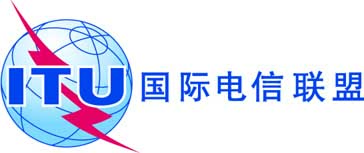 议项：ADM 3文件 C16/50-C议项：ADM 32017年3月14日议项：ADM 3原文：英文理事会财务和人力资源工作组（CWG-FHR）主席报告概要本文件为理事会财务和人力资源工作组（CWG-FHR）2017年1月30至2月1日会议讨论情况的报告。需采取的行动请理事会将CWG-FHR的工作记录在案，同时亦审议报告中确定的行动并酌情发表意见。______________参考文件C15/27 (Rev.1)号文件、C16/50号文件和理事会第563号决定